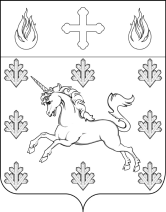 СОВЕТ ДЕПУТАТОВ ПОСЕЛЕНИЯ СОСЕНСКОЕРЕШЕНИЕ 20 декабря 2018 года № 6/4О внесении изменений в Решение Совета депутатов поселения Сосенское от 27 марта 2014 года № 11/4 «Об утверждении «Правил депутатской этики депутатов Совета депутатов поселения Сосенское»»В соответствии с Уставом поселения Сосенское, Решением Совета депутатов поселения Сосенское от 18 июля 2013 года № 451/59 «О Регламенте Совета депутатов поселения Сосенское», Совет депутатов поселения Сосенское решил:Внести изменения в Решение Совета депутатов поселения Сосенское от 27 марта 2014 года № 11/4 «Об утверждении «Правил депутатской этики депутатов Совета депутатов поселения Сосенское»» изложив приложение к Решению в новой редакции (приложение).Настоящее Решение вступает в силу со дня его официального опубликования.  Опубликовать настоящее Решение в газете «Сосенские Вести» и разместить на официальном сайте органов местного самоуправления поселения Сосенское в информационно-телекоммуникационной сети «Интернет».Контроль за исполнением настоящего Решения возложить на депутата Совета депутатов поселения Сосенское Гуревича Д.Л.Глава поселения Сосенское					                  К.О. БармашевПриложение к Решению Совета депутатов поселения Сосенское от 20.12.2018 № 6/4 Правила депутатской этикидепутатов Совета депутатов поселения СосенскоеНастоящие Правила определяют нормы этики депутатов Совета депутатов поселения Сосенское  (далее — депутатов Совета депутатов), как в рамках деятельности Совета депутатов поселения Сосенское (далее – Совета депутатов), так и вне её.Рассмотрение и решение вопросов депутатской этики осуществляются Комиссией по вопросам депутатской этики и регламенту Совета депутатов поселения Сосенское (далее – Комиссия по вопросам депутатской этики и регламенту).Статья 1. Общие положенияДепутатская этика — это совокупность моральных норм поведения депутатов Совета депутатов, при осуществлении ими депутатских полномочий.2. Моральными критериями поведения депутата Совета депутатов
служат идеалы добра, справедливости, осознанности, профессионализма, гуманизма и милосердия, выработанные опытом всего человечества.3. Депутат Совета депутатов — полномочный представитель не
только своих избирателей, но и организаций местного самоуправления поселения Сосенское в городе Москве в рамках своей компетенции.  В своей деятельности он должен соблюдать безусловный приоритет интересов населения, прав человека, Конституции Российской Федерации, Устава города Москвы, Устава поселения Сосенское, федерального законодательства, муниципальных правовых актов поселения Сосенское, а также настоящих Правил депутатской этики. Депутат Совета депутатов обязан осуществлять свои полномочия добросовестно и на высоком профессиональном уровне.4. Депутат Совета депутатов должен в равной мере соблюдать
собственное достоинство и уважать достоинство других депутатов Совета депутатов, а также должностных лиц и граждан, с которыми он взаимодействует в связи с исполнением депутатских обязанностей.5. Депутат Совета депутатов должен воздерживаться от деяний, заявлений и поступков, способных скомпрометировать его самого, представляемых им избирателей и представителей органов власти поселения некорректными методами.6. Депутат Совета депутатов должен проявлять терпимость и уважение к чужому мнению, не допускать в общении командно-приказного стиля, безапелляционности, навязывания своей позиции.7. В случае нарушения депутатом Совета депутатов Правил 
депутатской этики к нему Комиссией по вопросам депутатской этики и регламенту могут применяться соответствующие меры воздействия, указанные в настоящих Правилах.Статья 2. Присутствие на заседаниях1. Депутаты Совета депутатов обязаны присутствовать на всех заседаниях Совета депутатов и его комиссий, членами которых они являются.Отсутствие депутатов Совета депутатов на вышеуказанных заседаниях допускается только по уважительным причинам либо с разрешения Главы поселения Сосенское.2. На заседаниях депутаты Совета депутатов должны официально обращаться друг к другу и к иным лицам, участвующим в работе Совета депутатов и его комиссий или приглашённым в качестве гостей.При обращении депутатам Совета депутатов рекомендуется использовать форму: «уважаемый депутат», «уважаемый председатель» и          т. п. с прибавлением фамилии или без неё.3. Депутаты Совета депутатов, присутствуя на заседаниях Совета депутатов, должны придерживаться делового стиля одежды. Статья 3. Этика выступлений депутатов на заседании Совета депутатов1. Каждый депутат Совета депутатов должен брать слово только с разрешения председательствующего, создавать в Совете депутатов атмосферу ответственности, доброжелательности, взаимной поддержки, делового и товарищеского сотрудничества.2. Все лица, выступающие на заседаниях Совета депутатов и его комиссий, не должны использовать в своей речи грубые и некорректные выражения, призывать к незаконным и насильственным действиям, допускать оскорбления в адрес депутатов и иных лиц.3. Председательствующий вправе сделать замечание выступающему о недопустимости подобных высказываний, призывов и выражений.4. После второго замечания выступающий лишается слова. В этом случае право повторного выступления по обсуждаемому вопросу ему не предоставляется. 5. При превышении выступающим отведённого для выступления времени или отклонения от обсуждаемого вопроса, председательствующий после одного предупреждения лишает его слова.6. Не допускаются индивидуальные или коллективные действия по
прекращению заседания, выступления без предоставления слова, выкрики,
прерывания выступающих и т.п.7. В случае нарушения изложенных в настоящей статье правил, председатель ставит вопрос перед Комиссией по вопросам депутатской этики и регламенту о допущенных нарушениях.Статья 4. Право депутатов на рассмотрение обращений и на получение извинения1. В случае обвинения Депутата Совета депутатов в совершении неэтичных действий он имеет право требовать от Комиссии по вопросам депутатской этики и регламенту оценки предъявленных ему обвинений, а Комиссия обязана дать такую оценку.2. Депутат Совета депутатов, считающий себя оскорблённым в результате слов или действий другого депутата Совета депутатов, вправе требовать публичного извинения со стороны оскорбителя. В случае отказа в этом депутат Совета депутатов имеет право передать дело в Комиссию по вопросам депутатской этики и регламенту, а Комиссия обязана принять дело к рассмотрению. 3. В случае невыполнения решения Комиссии по вопросам депутатской этики и регламенту, ею инициируется на очередном заседании Совета депутатов внесение в Повестку дня вопроса о порицании депутата Совета депутатов, нарушившего Правила депутатской этики.Статья 5. Добросовестное выполнение поручений1. Депутат Совета депутатов обязан добросовестно выполнять поручения, данные ему Советом депутатов и его комиссиями. 2. Невыполнение этой обязанности без уважительных причин влечёт соответствующие меры воздействия.Статья 6. Использование депутатами своего статуса и получаемой информации Депутат Совета депутатов не должен использовать в личных целях преимущества своего депутатского статуса во взаимоотношениях с государственными и муниципальными органами, должностными лицами, общественностью и средствами массовой информации, а также при ведении своей избирательной кампании или содействии избирательной кампании другого лица. Статья 7. Публичные выступления депутатов Совета депутатов1. Депутат Совета депутатов, выступая в средствах массовой информации, на пресс-конференциях, митингах, во всякого рода публичных заявлениях, комментируя деятельность государственных и муниципальных органов, общественных организаций, должностных лиц и граждан, обязан использовать только достоверные и проверенные факты, быть корректным в своих высказываниях и следовать законодательству Российской Федерации.2. В случае употребления в публичных критических выступлениях недостоверных либо непроверенных фактов депутат Совета депутатов должен публично признать некорректность своих высказываний и принести извинения тем организациям, органам и лицам, чьи интересы или честь были затронуты этим выступлением.Статья 8. Взаимоотношения депутата с избирателями1. Депутат Совета депутатов представляет интересы всех жителей поселения Сосенское. 2. Взаимоотношения депутата Совета депутатов с избирателями строятся на основе взаимного уважения и вежливости, внимательного отношения депутата Совета депутатов к обращениям, жалобам, заявлениям граждан.3. Депутат Совета депутатов принимает меры по обеспечению прав, свобод и законных интересов своих избирателей, рассматривает поступившие от них заявления, предложения и жалобы, способствует в пределах своих полномочий правильному и своевременному решению содержащихся в них вопросов.4. Депутат Совета депутатов не реже чем 1 раз в год отчитывается перед избирателями, периодически информирует их о своей работе во время встреч с избирателями и через средства массовой информации. Информация, предоставляемая депутатом Совета депутатов избирателям, должна быть полной, достоверной, объективной и следовать законодательству Российской Федерации.Статья 9. Недопустимость использования депутатского статуса для
извлечения личной выгодыДепутат Совета депутатов не должен использовать преимущества, предоставленные ему статусом депутата, в целях личной выгоды.Статья 10. Ограничение получения подарковДепутат Совета депутатов не должен прямо или косвенно получать
подарки от организаций, граждан при решении вопросов, связанных с осуществлением им депутатских полномочий.Статья 11. Недопустимость незаконных льгот и привилегийНе допускается получение депутатом Совета депутатов от лиц или учреждений, предприятий, организаций каких-либо услуг, льгот или привилегий.Статья 12. Меры воздействия за нарушение Правил депутатской этикиКомиссия по вопросам депутатской этики и регламенту может принимать по отношению к депутату Совета депутатов следующие меры воздействия:-  замечание;- оглашение на Совете депутатов и через средства массовой информации фактов нарушения депутатом Совета депутатов норм депутатской этики;- обязать депутата Совета депутатов принести извинения публично или на заседании Комиссии.